Приложение №21. Неизменяемые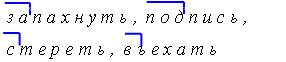 2. На –з (–с): перед звонк. –з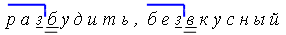                        перед глух. –с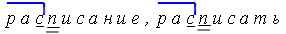 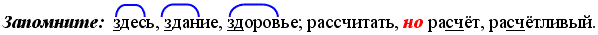 